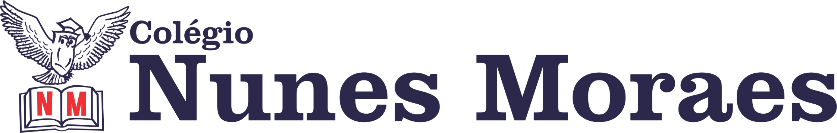 “Ah meu Deus!
Eu sei, eu sei
Que a vida devia ser
Bem melhor e será
Mas isso não impede
Que eu repita
É bonita, é bonita
E é bonita”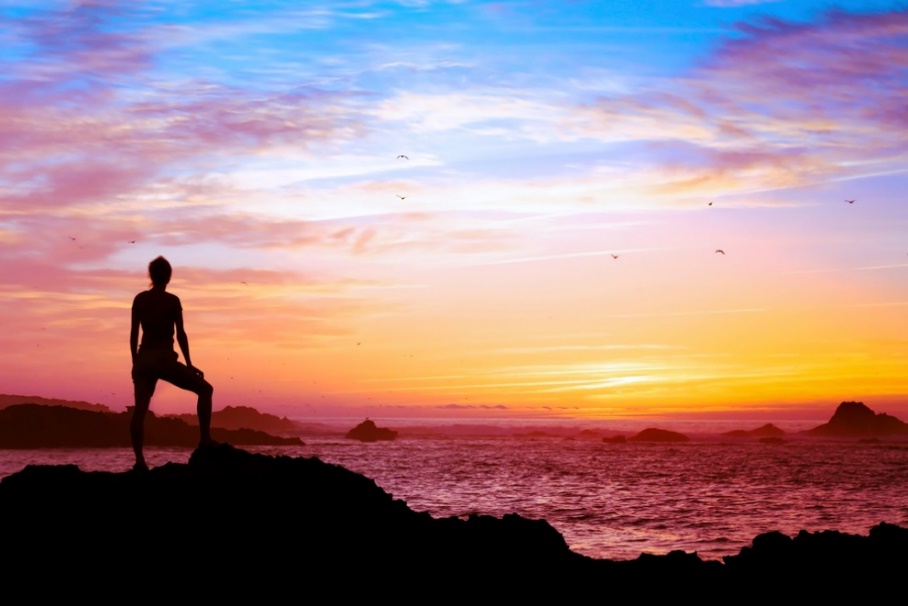 Trecho  da música “ O que é, o que é? - Gonzaguinha                                                           *Escute em https://www.youtube.com/watch?v=xVtDPdaDvukBoa semana de aulas. ►1ª AULA: 13h -13:55’    -    LITERATURA – PROFESSORA JADNA HOLANDA CAPÍTULO 10 – ROMANTISMO NO BRASIL  PASSOS DAS ATIVIDADES:Passo 01 – Acessar link Google Meet para ssistir à aula, Cap. 10, sobre o Romantismo no Brasil. Caso não consiga acessar, comunique-se com a   Coordenação e assista à videoaula no link abaixo.https://youtu.be/2ST9EAAREW4Passo 02 – Acompanhar pelas páginas 41 a 45.Passo 03 – Tirar dúvidas Passo 04 – Exercício de “SALA”, página 47 (questão 1).Envie foto das atividades resolvidas para NUNES MORAES 1º A e 1ºB. Escreva a matéria, seu nome e seu número em cada página.Passo 05 – Correção da atividade de sala.Se não conseguir acessar a aula online, confira suas respostas pelo gabarito disponível no portal SAS, anote suas dúvidas e esclareça-as com a professora na próxima aula.  Tarefa de casa: Resolver páginas 47 e 48 (questões 2 a 5).►2ª AULA: 13:55’-14:50’   -  FILO / SOCIO  – PROFESSOR VICTOR QUINTELA                 SOCIOLOGIA:  CAPÍTULO  7  -  MOVIMENTOS SOCIAIS E DE CLASSE1º PASSO:Envie, nos 10 PRIMEIROS MINUTOS DA AULA, para o Whatsapp do professor, a atividade de casa da aula anterior (15/06): exercício da apostila, págs. 96, 97 e 98.2º PASSO:Faça uma breve leitura das págs. 219 a 222.Enquanto isso, acesse o Google Meet pelo link que será enviado na hora da aula.Caso não consiga acessar, comunique-se com a   Coordenação e assista à videoaula no link abaixo.https://app.portalsas.com.br/sastv/#/channels/1/videos/55643º PASSO:Participe da aula online.   Trabalharemos a parte teórica do cap. 07 e resolveremos o exercício da pág. 223.Envie foto das atividades resolvidas para NUNES MORAES 1º A e 1ºB. Escreva a matéria, seu nome e seu número em cada página.Tarefa de casa:  Faça  o restante do exercício da apostila, págs. 223 e 224.►3ª AULA: 14:50’-15:45’  -  INT. TEXTUAL   -  PROFESSORA JADNA HOLANDA  CAPÍTULO 11 - LINGUAGEM PUBLICITÁRIA           PASSOS DAS ATIVIDADES:Passo 01 – Assistir à aula o Cap. 11 (parte 2) Linguagem publicitária pelo link disponível pelo Meet disponibilizado no dia da aula. Caso não consiga acessar, comunique-se com a   Coordenação e assista à videoaula no link abaixo.https://youtu.be/ZxMqe2ETcgQPasso 02 – Tirar  dúvidas e acompanhar  resolução de questões pelo google meet.Passo 03 - “EM SALA”, análise de anúncios durante a aula no Meet.Tarefa de casa:  Resolver questões 2 e 3 página 29.►INTERVALO: 15:45’-16:10’  ►4ª AULA:   16:10’-17:05’  - GRAMÁTICA   -  PROFESSORA ALINE LANDIMCAP 11- ARTIGO (INTRODUÇÃO)Passo 01 – Veja vídeo que a professora vai disponibilizar no grupo com  explicação sobre Morfossintaxe do substantivo, complementando a aula passada. Passo 02 – Acesse link do Google Meet para participar da aula online e acompanhe  a explicação sobre artigo.Caso não consiga acessar o Meet, comunique-se com a coordenação e assista à videoaula no link abaixo. Somente depois realize o passo 3.https://youtu.be/w1wVJo9qhsM No pós-aula, acesse a gravação da aula que a professora disponibilizará no grupo. Passo 03 – Resolva as questões 1 a 5, das Atividades para sala, páginas 46 e 47Envie foto das atividades resolvidas para NUNES MORAES 1º A e 1ºB. Escreva a matéria, seu nome e seu número em cada página.OBS.: O link e/ou vídeo das explicações serão disponibilizados no grupo e na sala de reunião►5ª AULA: 17:05’- 18:00’  - TRIGONOMETRIA  - PROFESSOR FRANCISCO PONTESCAPÍTULO 10 – REDUÇÃO AO 1º QUADRANTE (PARTE 4)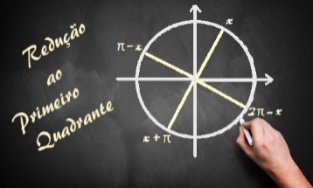 ETAPAS PARA O DESENVOLVIMENTO DA AULA ETAPA 1 – ACESSO ao Google Meet, (https://bit.ly/acessomeet).# Videoaula Complementar: https://youtu.be/xRLZKbcxBTk# Como simplificar expressões tomando por base as relações de redução# Determinar valores de seno, cosseno e tangente utilizando redução# Acompanhar a correção das atividades# Teoria da apostila SAS – p. 12 a 15Caso você não consiga acessar a aula pelo google meet,  comunique-se com a coordenação. DEPOIS,  - assista à videoaula complementar: https://youtu.be/xRLZKbcxBTk- leia a teoria da apostila SAS – p. 12 a 15-fique atento às mensagens que seu professor enviará para o grupo de whatsapp- realize a etapa 2ETAPA 2 – ATIVIDADE DE SALA PARA ENVIOResolva a questões 1, 3, 5 e 7 - atividades para sala, p. 15.Tempo: 15’Envie foto das atividades resolvidas para NUNES MORAES 1º A e 1ºB. Escreva a matéria, seu nome e seu número em cada página.ATIVIDADE PARA CASA (Uso da Plataforma SAS)TAREFA ONLINE - Trigonometria · Capítulo 10: Redução ao 1º quadranteResponder até: 03/07/2020 – sexta-feiraTrabalho concluído. Parabéns pelo empenho.